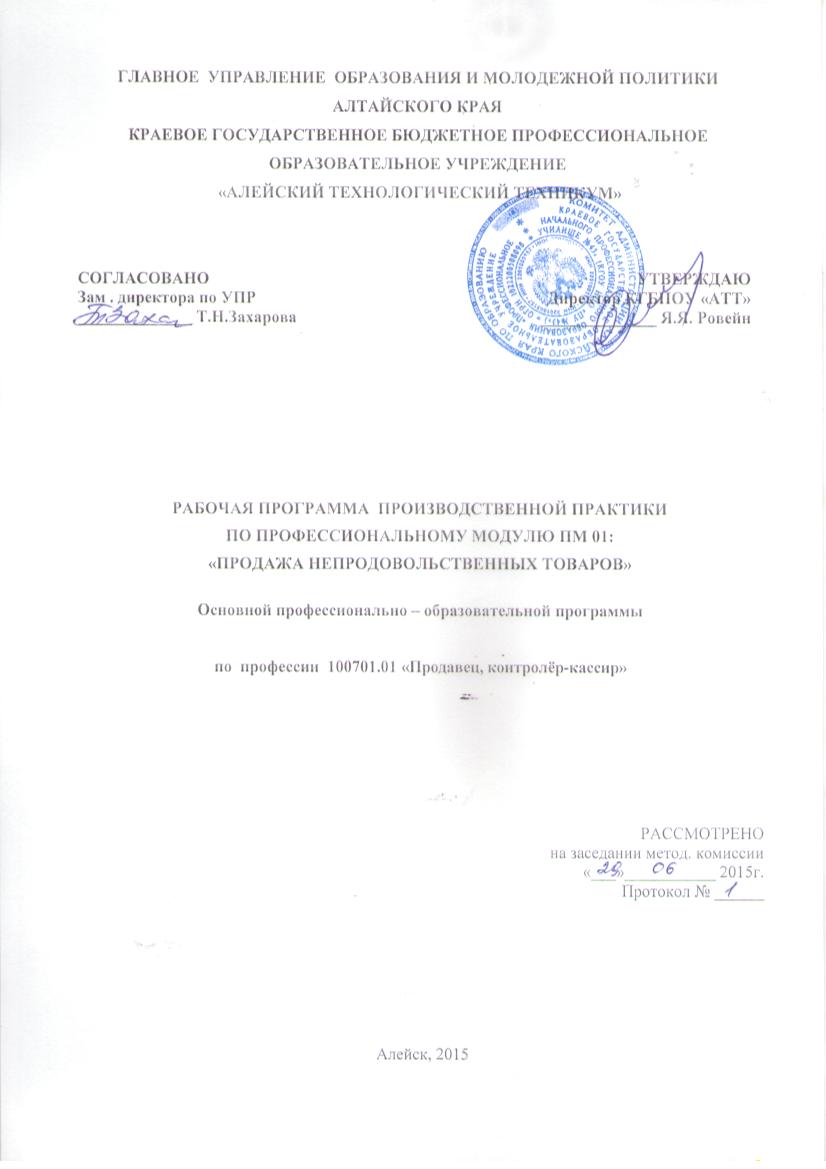 Программа  производственной практики  профессионального модуля ПМ.01. составлена на основе примерной региональной программы (Рекомендованной Экспертным советом по экспертизе основных профессиональных образовательных программ реализуемых в учреждениях начального/среднего профессионального образования Алтайского края (приказ управления от 24.06.2011 №2156). Заключение Экспертного совета Протокол от 19 августа 2011г. № 5.) и Федерального государственного образовательного стандарта по  профессии  среднего профессионального образования  стандарт 100701.01 «Продавец, контролёр-кассир» утвержденного  приказом Министерства образования и науки РФ от 2 августа . № 723. Зарегистрировано в Минюсте РФ 20 августа 2013г. Регистрационный № 29470Программа производственной практики  профессионального модуля «Продажа непродовольственных товаров» составлена  для  комплексного освоения обучающимися профессиональной деятельности по профессии среднего профессионального образования стандарт 100701.01 «Продавец, контролер-кассир» формирование общих и профессиональных компетенций, а также приобретения опыта практической работы обучающимся по профессии продавец непродовольственных товаров.Организация-составитель: КГБПОУ «АТТ»Составители:Захарова Татьяна Николаевна – заместитель директора по УПР , высшей квалификационной категорииКононенко Наталья Александровна  – председатель методической   комиссии «Сфера услуг»,  преподаватель междисциплинарных курсов  высшей  квалификационной категории.Шлыкова Анастасия Алексеевна – мастер производственного обученияСОДЕРЖАНИЕ1. ПАСПОРТ  ПРОГРАММЫ   Учебной практики (производственного обучения)					       41.1.Область применения программы практики 1.2.Цели и задачи практики, требования к результатам1.3.Место практики в структуре ОПОП1.4.Трудоемкость и сроки проведения практики2. результаты освоения программы учебной практики  ПРОФЕССИОНАЛЬНОГО МОДУЛЯ					6 3. СТРУКТУРА И СОДЕРЖАНИЕ  УЧЕБНОЙ ПРАКТИКИ		7  4.УСЛОВИЯ РЕАЛИЗАЦИИ ПРОГРАММЫ УЧЕБНОЙ ПРАКТИКИ	        9	4.1.Требования к проведению практики4.2. Образовательные технологии4.3.Требования к минимальному материально-техническому обеспечению4.4.Учебно-методическое и информационное обеспечение практики4.5.Кадровое обеспечение образовательного процесса5.Контроль и оценка результатов ПРАКТИКИ			146.АТТЕСТАЦИЯ ПО ИТОГАМ УЧЕБНОЙ ПРАКТИКИ			        17Приложения (формы отчета по практике, дневника и др.)                                       18паспорт рабочей ПРОГРАММЫ производственной практики  ПРОФЕССИОНАЛЬНОГО МОДУЛЯ ПМ 01.ПРОДАЖА НЕПРОДОВОЛЬСТВЕННЫХ ТОВАРОВПрограмма производственной практики профессионального модуля разработана на основе: Примерной  региональной  основной  профессиональной  образовательной  программы,    Рекомендованной Экспертным советом по экспертизе основных профессиональных образовательных программ реализуемых в учреждениях начального/среднего профессионального образования Алтайского края (приказ управления от 24.06.2011 №2156). Заключение Экспертного совета Протокол от 19 августа 2011г. № Федеральный закон Российской Федерации: «Об образовании в Российской Федерации» (от 29 декабря 2012г. № 373-ФЗ),Приказ Минобрнауки РФ №464 от 14.06.2013г. «Об утверждении Порядка организации и осуществления образовательной деятельности по образовательным программам среднего профессионального образования».Перечень профессий среднего профессионального образования (утв. Приказом Министерства образования и науки РФ от 29 октября 2013г № 1199),Единого тарифно-квалификационный справочника;Разъяснений  /И.М. Реморенко/ по формированию примерных программ профессиональных модулей начального профессионального и среднего профессионального образования на основе Федеральных государственных образовательных стандартов начального профессионального и среднего профессионального образования. Локального акта  КГБПОУ «АТТ»      «Положение об учебной практике (производственном обучении) и производственной практике обучающихся», разработанного на основе   «Положения  об учебной практике (производственном обучении) и производственной практике обучающихся, осваивающих основные профессиональные образовательные программы среднего профессионального образования», утвержденного  приказом Министерства образования и науки Российской Федерации  18 апреля 2013г. № 291 Общероссийского классификатора профессий рабочих, должностей служащих и тарифных разрядов ОК 016-94;      9. «Положения об итоговой и промежуточной аттестации  КГБПОУ «АТТ»      1.1. Область применения программы практикиПрограмма производственной практики профессионального модуля  – является частью основной профессиональной образовательной программы по профессии (профессиям)   в соответствии с ФГОС 100701.01 Продавец, контролер-кассир (базовой и углубленной подготовки) в части освоения основного вида профессиональной деятельности (ВПД): Продажа непродовольственных товаров и соответствующих профессиональных компетенций (ПК):ПК1. Проверять качество, комплектность, количественные характеристики непродовольственных товаров.ПК2. Осуществлять подготовку, размещение товаров в торговом зале                                  и выкладку на торгово-технологическом оборудовании.ПК3. Обслуживать покупателей и предоставлять достоверную информацию о качестве, потребительских свойствах товаров, требованиях безопасности их эксплуатации.ПК4. Осуществлять  контроль за сохранностью товарно-материальных ценностей.Программа профессионального модуля может быть использована в дополнительном профессиональном образовании и программа профессиональной подготовки, переподготовки при освоении профессии рабочего в рамках  профессий  СПО по  Общероссийскому классификатору профессий рабочих, должностей служащих и тарифных разрядов. Программа профессионального модуля реализуется на базе  основного общего, среднего (полного) общего  образования. Опыт работы не требуется.1.2. Цели и задачи практики, требования к результатамЗадачи производственной практики:З.1.закрепление и совершенствование приобретенных в процессе обучения профессиональных умений обучающихся по профессии  среднего профессионального образования  образования  стандарт 100701.01 «Продавец, контролер-кассир»;З.2. развитие общих и профессиональных компетенций;З.3.освоение современных производственных процессов;З.4. адаптация обучающихся к конкретным условиям деятельности организаций различных организационно-правовых форм.С целью овладения указанным видом профессиональной деятельности и соответствующими профессиональными компетенциями обучающиеся в ходе освоения профессионального модуля должен:иметь практический опыт:О.1.обслуживания покупателей, продажи различных групп непродовольственных товаров;уметь:У.1.идентифицировать товары различных товарных групп (текстильных, обувных, пушно-меховых, овчинно-шубных, хозяйственных, галантерейных, ювелирных, парфюмерно-косметических, культурно-бытового назначения);У.2.оценивать качество по органолептическим методам;У.3.консультировать о свойствах  и правилах эксплуатации товаров;У.4.расшифровывать маркировку, клеймение и символы по уходу;У.5.идентифицировать отдельные виды мебели для торговых организаций;У.6.производить подготовку  к работе весоизмерительного оборудования;У.7.производить взвешивание товаров отдельных товарных групп;знать:З.1.факторы, формирующие и сохраняющие потребительские свойства товаров различных товарных групп;З.2.классификацию и ассортимент различных товарных групп непродовольственных товаров;З.3.показатели качества, дефекты, градации качества, упаковку, маркировку и хранение непродовольственных товаров;З.4.назначение, классификацию мебели для торговых организаций и требования, предъявляемые к ней;З.5.назначение, классификацию торгового инвентаря;З.6.назначение и классификацию систем защиты товаров, порядок их использования;З.7.устройство и правила эксплуатации весоизмерительного оборудования;З.8.Закон о защите прав потребителей;З.9.правила охраны труда.1.3. Место практики в структуре ОПОППроизводственная практика профессионального модуля входит в профессиональный цикл.1.4. Трудоемкость и сроки проведения практикипроизводственной практики –   108 часов. Сроки проведения практики устанавливаются в соответствии с учебным планом и календарным графиком учебного процесса.2. результаты освоения профессионального модуля ПРОФЕССИОНАЛЬНОГО МОДУЛЯ Результатом освоения профессионального модуля является овладение обучающимися видом профессиональной деятельности (ВПД) Продажа непродовольственных товаров, в том числе профессиональными (ПК) и общими (ОК) компетенциями:3.СТРУКТУРА И СОДЕРЖАНИЕ ОБУЧЕНИЯ ПО ПРОИЗВОДСТВЕННОЙ ПРАКТИКЕ по профессиональному модулю  пм 01.ПРОДАЖА НЕПРОДОВОЛЬСТВЕННЫХ ТОВАРОВ4. условия реализации производственной практики   ПРОФЕССИОНАЛЬНОГО МОДУЛЯ4.1.Требования к проведению практикиПроизводственная практика по профессии  направлена на формирование у обучающегося общих и профессиональных компетенций, приобретение практического опыта и реализуется в рамках профессиональных модулей ООП СПО по каждому из видов профессиональной деятельности, предусмотренных ФГОС СПО по профессии.Требования к организации практики определяются ФГОС СПО (ГОС СПО), приказом Министерства образования и науки Российской Федерации (Минобрнауки России) от 18 апреля 2013г. №291  «Об утверждении Положения о практике обучающихся, осваивающих основные профессиональные образовательные программы среднего профессионального образования». Организация учебной и производственной практик на всех этапах должна быть направлена на обеспечение непрерывности и последовательности овладения студентами профессиональной деятельностью в соответствии с требованиями к уровню подготовки выпускников.Для руководства практикой студентов назначаются руководители практики от  техникума  и от предприятий (учреждений, организаций).Руководителями практики от предприятий, учреждений и организаций назначаются высококвалифицированные специалисты соответствующего профиля.Общее и учебно-методическое руководство практикой студентов осуществляют  мастера производственного обучения и руководители практики. Руководители практики от  техникума:устанавливают связь с руководителями практики от организации и совместно с ними составляют рабочую программу проведения практики;разрабатывают тематику индивидуальных заданий, принимают участие в распределении студентов по рабочим местам или перемещения  их по видам работ;несут ответственность совместно с руководителями практики от организации за соблюдение студентами правил техники безопасности;осуществляют контроль за соблюдением сроков практики и ее содержанием;оказывают методическую помощь студентам при выполнении ими индивидуальных заданий и сборе материалов к составлению отчетов по практике;оценивают результаты выполнения студентами программы практики.Сроки проведения практики устанавливаются в соответствии с учебным планом и календарным графиком учебного процесса.Студенты, заключившие договор с предприятиями, учреждениями и организациями на их трудоустройство, производственную практику, как правило, проходят в этих организациях.Каждый студент, направленный на практику, получает задание в соответствии с программой практики.По окончании практики студент должен представить  руководителю практики  следующий комплект документов:-задание на практику (Приложение А);- дневник о прохождении практики (Приложение Б);- отчет по практике (Приложение В)- характеристика с места практики (Приложение Г)- аттестационный лист по освоению профессиональных компетенций в период практики (Д)Производственная практика ПП. 00. проводится в магазинах  города и региона. Руководство   осуществляет руководитель практики от учебного заведения, а так же   руководитель практики от торгового предприятия. Обязательным условием допуска к производственной практике (по профилю специальности) в рамках профессионального модуля «Продажа непродовольственных товаров» является освоение  учебной практики для получения первичных профессиональных навыков в рамках профессионального модуля «Продажа непродовольственных товаров».После производственной практики обучающиеся выполняют практическую квалификационную (пробную) работу, которая должна соответствовать  профессиональным компетенциям профессионального модуля ПМ. 01 Продажа непродовольственных товаров.Формой итоговой аттестации по ПМ. 01 «Продажа непродовольственных товаров» является проведение междисциплинарного экзамена.При выполнении самостоятельной работы  обучающимся оказываются консультации. Производственная практика обучающихся  проводится в организациях на основе прямых договоров, заключаемых между образовательным учреждением и каждой организацией, куда направляются обучающиеся. Сроки проведения практики устанавливаются образовательным учреждением в соответствии с ОПОП СПО.В организации и проведении практики участвуют образовательное учреждение и организации.Образовательное учреждение:планируют и утверждают в учебном плане все виды практики в соответствии с ОПОП СПО, с учетом договоров с организациями;заключают договоры на организацию и проведение практики;совместно с организацией определяют объекты практики, согласовывают программу и планируемые результаты практики;осуществляют руководство практикой;контролируют реализацию программы и условия проведения практики организациями, в том числе требования охраны труда, безопасности жизнедеятельности и пожарной безопасности в соответствии с правилами и нормами, в том числе отраслевыми;организовывают процедуру оценки общих и профессиональных компетенций, освоенных обучающимися, в ходе прохождения практики.Организации, участвующие в организации и проведении практики:заключают договоры на организацию и проведение практики;согласовывают программу практики, планируемые результаты практики, задание на практику, участвуют в формировании оценочного материала для оценки общих и профессиональных компетенций, освоенных обучающимися, в ходе прохождения практики;издают приказ о прохождении практики обучающимися;предоставляют рабочие места практикантам, назначают руководителей практики, определяют наставников;обеспечивают безопасные условия прохождения практики обучающимися;проводят инструктаж обучающихся по ознакомлению с требованиями охраны труда, безопасности жизнедеятельности и пожарной безопасности в организации.	Обучающиеся, осваивающие ОПОП СПО, при прохождении практики в организациях:полностью выполняют задания, предусмотренные программами практики;соблюдают действующие в организациях правила внутреннего трудового распорядка;строго соблюдают требования охраны труда, безопасности жизнедеятельности и пожарной безопасности. Организацию и руководство практикой осуществляют руководители практики от образовательного учреждения и от организации.Общее руководство и контроль за практикой от образовательного учреждения осуществляет заместитель директора по учебно-производственной работе. Непосредственное руководство практикой учебной группы осуществляется мастером производственного обучения.		В период прохождения производственной практики с момента зачисления обучающихся на них распространяются требования охраны труда и правила внутреннего трудового распорядка, действующие в организации, а также трудовое законодательство, в том числе в части государственного социального страхования.Производственная практика проводится в организациях, направление деятельности которых соответствует профилю подготовки обучающихся.  Во время прохождения производственной практики обучающиеся знакомятся с предприятием, выполняют перечень заданий по производственной практике, заполняют дневник, в котором описывают краткое содержание работы, наблюдения и выводы. Руководитель практики ставит оценку за выполненную работу. 4.2. Образовательные технологииРеализация   учебной   дисциплины, согласно, образовательного стандарта   требует  компетентностного подхода к образованию, поэтому актуальным становится применение активных  и интерактивных современных педагогических технологий обучения:- технологии развития личности: игровая технология; технология группового обучения; технология проблемного обучения; развивающее обучение,- личностно – ориентированные технологии: кейс – технология, проектные технологии,- технологии с помощью технических средств: информационные и компьютерные технологии; демонстрация;  мультемидийные  технологии,- интерактивные технологии: технология  «Дебаты»; технология проведения дискуссий; тренинговая технология- предметно – ориентированные технологии: модульное обучение; разноуровневое обучение; технология постановки цели; концентрированное обучение; Любая технология обучения включает в себя:- целевую направленность,- научные идеи, на которые опирается,- системы действий преподавателя и студента,- критерии оценки результата,- результаты,- ограничения в использовании.Анализ обобщенных педагогических технологий, применяемый в техникуме  следующий:Проблемное обучение.Цель: Развитие познавательной активности, творческой самостоятельности обучающихся.Сущность: Последовательное и целенаправленное выдвижение перед обучающимися познавательных задач, разрешая которые обучаемые активно усваивают знания.Механизм: Поисковые методы, постановка познавательных задач.Концентрированное обучение.Цель: Создание максимально близкой к естественным психологическим особенностям человеческого восприятия структуры учебного процесса.Сущность: глубокое изучение предметов за счет объединения занятий в блокиМеханизм: методы обучения учитывающие динамику работоспособности обучающихся.Развивающее обучение.Цель: Развитие личности и ее способностей.Сущность: Ориентация учебного процесса на потенциальные возможности человека и их реализацию.Механизм: вовлечение обучаемых в различные виды деятельностиДифференцированное обучениеЦель: Создание оптимальных условий для выявления задатков, развития интересов и способностей.Сущность: Усвоение программного материала на различных планируемых уровнях, но не ниже обязательного (стандарт).Механизм: методы индивидуального обученияИгровое обучениеЦель: Обеспечение личностно – деятельного характера усвоения знаний, навыков, умений.Сущность: Самостоятельная познавательная деятельность, направленная на поиск, обработку, усвоение учебной информации.Механизм: игровые методы вовлечения обучаемых в творческую деятельность.Обучение развитию критического мышленияЦель: Обеспечение критического мышления посредством интерактивного включения студентов в образовательный процесс.Сущность: Способность ставить новые вопросы, вырабатывать разнообразные аргументы, принимать независимые продуманные решения.Механизм: Интерактивные методы обучения; вовлечение студентов в различные виды деятельности; соблюдение трех этапов реализации технологии: вызов (актуализация субъектного опыта); осмысление рефлексии.В современных условиях, когда модернизация знаний стремительна, а старые знания быстро устаревают, единственным выходом для получения высокой квалификации и поддержании ее на профессиональном уровне является массовое освоение новых педагогических технологий, формирующих активную роль обучаемого.одна из основных задач – сформировать у обучаемого профессиональные навыки самостоятельной работы со знаниями, т.е.: уметь- точно формулировать проблемы,- быстро эффективно собирать и оценивать информацию,- выявлять в проблеме традиционные подходы и противоречия,- самостоятельно формировать альтернативные взгляды на проблему,- гарантированно придумывать новые идеи и предлагать оригинальные варианты решений проблем.Целью технологии обучения являются личностные достижения обучаемого.Личностные достижения связываются с уровнем компетентности обучающегося в образовательном процессе.4.3.Требования к минимальному материально-техническому обеспечениюРеализация профессионального модуля предполагает наличие учебного кабинета «Организация и технология розничной торговли»;  учебной лаборатории  «Торгово – технологическое оборудование», «Учебный магазин».Оборудование учебных кабинетов и рабочих мест кабинетов:-комплект учебно-методической документации;- образцы товаров;- рабочее место преподавателя;- посадочные места по количеству обучающихся.Оборудование лаборатории:- комплект учебно-методической документации;-образцы товаров;-рабочее место преподавателя;-посадочные места по количеству обучающихся,-весоизмерительное оборудование,-торговая мебель: витрины, прилавки, горки,-торговый инвентарь,-уголок покупателя.Оборудование учебной мастерской:-комплект учебно-методической документации;-весоизмерительное оборудование,-холодильное оборудование,-контрольно – кассовая техника,-торговая мебель: витрины, прилавки, горки,-торговый инвентарь,-образцы товаров,-уголок покупателя.Технические средства обучения: - персональный компьютер; - мультимедийный оборудование;-  интерактивная доска.Реализация профессионального модуля предполагает обязательную производственную практику, которую рекомендуется проводить на предприятиях торговли4.4.Учебно-методическое и информационное обеспечение практикиПеречень рекомендуемых учебных изданий, Интернет-ресурсов, дополнительной литературыОсновные источники:1.Учебник А.Н.Неверова «Товароведение и организация торговли непродовольственных товаров», «Академия», 2011- 464 с.2.Учебник Н. С. Моисеенко «Товароведение непродовольственных товаров», «Феникс», 2011-320 с. 3.Ботов М. И. Тепловое и механическое  оборудование предприятий торговли и общественного питания: Учебник для нач. проф. Образования/ М. И. Ботов, В. Д. Елхина, О. М. Голованов.  - М: Издательский центр «Академия», 2012. Дополнительные источники: 1. Закон Российской Федерации от 7 февраля 1992 г. № 2300-1 «О защите прав потребителей»;2. Федеральный закон от 2 января 2000 г. № 29-ФЗ «О качестве и безопасности пищевых продуктов»;3. Федеральный закон от 27 декабря 2002 г. № 184-ФЗ «О техническом регулировании»;4. Правила продажи отдельных видов товаров (в ред. Пост. Правительства РФ от 20.10.1998 № 1222, от 02.10.1999 № Ц04, от 06.02.2002 № 81, от 12.07.2003 № 421);5. Система стандартов безопасности труда (ССБТ).6. ГОСТ Р 51303-99 «Торговля. Термины и определения». Утверждён и  введен в действие постановлением Госстандарта России от 11 августа 1999 г. № 242-ст.;7. ГОСТ Р 51304-2009 «Услуги розничной торговли. Общие требования». Утверждён и введен в действие Приказом Федерального агентства по техническому регулированию и метрологии от 15 декабря 2009 г. № 7698.ГОСТ Р 51305-2009 «Розничная торговля. Требования к обслуживающему персоналу». Утверждён и введен в действие Приказом Федерального агентства по техническому регулированию и метрологии от 15 декабря 2009r. № 770-ст.;9.ГОСТ Р 51074-2003. Продукты пищевые. Информация для потребителя. Общие требования. Утверждён и введен в действие постановлением Госстандарта России от 29 декабря 2003г.401ст;10. Инструкция «О порядке приемки продукции производственно-технического назначения и товаров народного потребления по количеству». Утверждена постановлением Госарбитража при Совете Министров СССР от 23 июля 1975 г. N 115, (П-6);11. Инструкция «О порядке приемки продукции производственно-технического назначения и товаров народного потребления по качеству». Утверждена постановлением Госарбитража при Совете Министров СССР от 23 июля 1975 г. N 115, (П-7);12.Арустамов, Э.А. Техническое оснащение торговых организаций.- М.: Издательский центр «Академия», 2008.-208с. - ISBN 978-5-7695-3574-1;12. Оборудование торговых предприятий. /Парфентьева Т. Р. И др.-М.: Академия , 2006. – 236с.- ISBN: 978-5-7695-7643-0;13. Райкова, Е.Ю. Теория товароведения. - М.: Академия , 2008.-240с. -ISBN 978-5-7695-5120-8;14. Косолапова Н.В. Оборудование предприятий торговли для продажи товаров: учеб. пособие/ Н.В.Косолапов, И.О.Рыжова. – М.: Издательский центр «Академия». 2008.  15.Косолапова Н.В. Оборудование предприятий торговли для хранения и подготовки товаров к продаже: учеб. пособие/ Н.В.Косолапова, И.О.Рыжова. – М.: Издательский центр «Академия». 2008.     16.Марочкина Ю.Н. Защита прав потребителей при покупке товаров и услуг: - М.: Омега-Л. 2007.    17. Паршикова В.Н. Товароведение и экспертиза бытовых  химических  товаров: учеб. пособие для студ. высш. уч. зав. – М.:Академия. 2005.     18. Практикум по товароведению и экспертизе промышленных товаров: уч. пос. для студ. высш. уч. завед./ под ред. А.Н.Неверова.  – М.: Академия. 2005.    Справочники1. Вилкова, С. А.Товароведение и экспертиза непродовольственных товаров. Словарь-справочник.- М.; Издательский дом Дашков и К - 2010, 264 стр. - ISBN: 978-5-394-00870-22. Справочник товароведа. Непродовольственные товары : [в 3-х т.] / ред. Е. С.Поляк. - 3-е изд., перераб. - Москва : Экономика, 1990 - 464 с. - ISBN 5-282-00328-3.Журналы:  «Современная торговля»,   «Мерчендайзинг», «Торговое оборудование»,  «Товароведение продовольственных товаров»,Интернет-ресурсыwww, gsen.ru - сайт Федеральной службы по надзору в сфере защиты прав потребителей и благополучия человека;www.gks.ru- сайт Госкомстата;www.torgrus.com - сайт «Новости и технологии торгового бизнеса»;www.sovtorg.panor.ru - сайт «Современная торговля»;www.garant.ru - справочно - правовая система Гарант;www.consultant.ru- справочно - правовая система Консультант Плюс;www, retailer, ru - сайт Сообщества профессиональной розничной торговли;www, reteilerclub. ru - учебно-информационный проект Супер- розница4.5.Кадровое обеспечение образовательного процессаТребования к квалификации педагогических (инженерно-педагогических) кадров, обеспечивающих обучение по междисциплинарному курсу: наличие среднего профессионального или высшего профессионального образования, соответствующего профилю модуля «Продажа непродовольственных товаров» Мастера производственного обучения  должны иметь  на 1-2 разряда  по профессии  рабочего выше, чем предусмотрено  образовательным стандартом для выпускников. Опыт деятельности  в организациях соответствующей  сферы является обязательным  для преподавателей  и мастеров  производственного обучения (предусматривается прохождение  стажировки в профильных организациях не реже 1 раза  в 3 года.5.Контроль и оценка результатов освоения производственной практики  профессионального модуля (вида профессиональной деятельности)Контроль и оценка результатов освоения профессионального модуля осуществляется преподавателем в процессе проведения практических занятий и лабораторных работ, тестирования, а также выполнения обучающимися индивидуальных заданий.Формы и методы контроля и оценки результатов обучения должны позволять проверять у обучающихся не только сформированность профессиональных компетенций, но и развитие общих компетенций и обеспечивающих их умений.6.АТТЕСТАЦИЯ ПО ИТОГАМ ПРАКТИКИ Промежуточная аттестация студентов по программе практики проводится в форме дифференцированного зачета с аттестационными оценками «отлично», «хорошо», «удовлетворительно», «неудовлетворительно». Оценка по практике приравнивается к оценкам (зачетам) по теоретическому обучению и учитывается  при подведении итогов общей успеваемости студентов.По окончании производственной практики учащиеся предоставляют:   дневник, производственную характеристику. Эти документы должны быть подписаны руководителем предприятия и заверены печатью.Квалификационную работу для получения квалификации продавец непродовольственных товаров  4 разряда обучающиеся сдают после производственной практики.  Итоговая аттестация по профессиональному модулю состоит из     квалификационной работы  и защиты письменной экзаменационной работы.                                     На основе полученных теоретических и практических знаний,   квалификационной работы, обучающимся присваивается  квалификация  продавец непродовольственных товаров 4  разряда.         ПРИЛОЖЕНИЕ А.Задание на практикуКраевое государственное бюджетное профессиональное образовательное учреждение«Алейский технологический технику»Группа –__________________       Профессия  ___________________________________________________________ ЗАДАНИЕ НА ПРАКТИКУВыдано студенту(ке)Руководитель практики:(ф., и., о)( должность, ф., и., о руководителя практики)Рабочая программа практикиНачало практики: 20 годаКонец практики:  Задание выдал  20 года(ф., и., о.)	(подпись руководителя практики от  техникума )Задание принял  (ф., и., о.)	(подпись студента)                      ПРИЛОЖЕНИЕ Б.Дневник прохождения практикиКраевое государственное бюджетное профессиональное образовательное учреждение«Алейский технологический технику»Дневник прохождения практикиСтудента(ки)  курса, обучающегося (щейся) по  профессии (наименование  профессии )Место практики ____________________________________________________________________(название предприятия)Руководитель практики от предприятия (фамилия, имя, отчество)(ф., и., о)Содержание и объем выполненных работ подтверждаю:руководитель практики от предприятия 	/  (подпись)	(ф. и., о.)руководитель практики от  техникума 	/  (подпись)	(ф. и., о.)                                  ПРИЛОЖЕНИЕ В. 	Шаблон титульного листаКраевое государственное бюджетное профессиональное образовательное учреждение«Алейский технологический технику»ОТЧЕТ ПО ПРАКТИКЕФамилия   _____________________________ Имя  ___________________________________Отчество _____________________________ Профессия ____________________________ Курс  Группа  Место прохождения  производственной  практики  Руководитель практики от  техникума Руководитель практики от предприятияНачало практики «	»20	г.Окончание практики «	»20	г.ОценкаАлейск , 2015 г.          ПРИЛОЖЕНИЕ Г.Шаблон характеристикиХарактеристикаНа студента(ку)  курса, обучающемуся (щейся) по  профессии (наименование  профессии )(ф., и., о)База практики   Сроки практики  (наименование организации) (период прохождения практики)Описываем все, чем довелось заниматься во время практики – 6-7 строчек о том, какие задачи ставились и как грамотно они исполнялись, стоит упомянуть и о способности принимать самостоятельные решения, инициативность, способность проведения анализа производства и заключенных договоров.С чем новым пришлось познакомиться, какими методами удалось овладеть, какие новые производственный вершины были взяты за этот период.Описываем то, какими знания и навыки были продемонстрированы.Как показал практикант себя в общении, какой интерес к производственным задачам проявлялся. Стоит упомянуть про пунктуальность и адекватность реакции на критику и замечания старших коллег. Дисциплинированность, аккуратность и так далее.Заканчивается характеристика фразой – «Студент такой-то за прохождение практики заслуживает оценки «	».Подпись	и	печать	представителей	от	предприятия	(директор,	заместитель, руководитель практики и т.д.)                              ПРИЛОЖЕНИЕ Д.Аттестационный листАТТЕСТАЦИОННЫЙ ЛИСТ ПО ОСВОЕНИЮ ПРОФЕССИОНАЛЬНЫХ КОМПЕТЕНЦИЙ В ПЕРИОД ПРАКТИКИПМ (вид практики)Обучающийся (аяся) на  (ФИО студента) курсе по профессии  успешно прошел(ла) практику по профессиональному модулю в объемечасов с«	»	201г. по «	»201г  в организацииДата «____»___________20__гРуководитель практики _______________________________КодНаименование результата обученияПК 1.1Проверять качество, комплектность, количественные характеристики непродовольственных товаровПК 1.2Осуществлять подготовку, размещение товаров в торговом зале                                  и выкладку на торгово-технологическом оборудованииПК 1.3Обслуживать покупателей и предоставлять достоверную информацию о качестве, потребительских свойствах товаров, требованиях безопасности их эксплуатацииПК 1.4Осуществлять контроль  за сохранностью товарно-материальных ценностейОК 1. Понимать сущность и социальную значимость своей будущей профессии, проявлять к ней устойчивый интересОК 2.Организовывать собственную деятельность, исходя из цели и способов  ее  достижения, определенных руководителемОК 3.Анализировать рабочую ситуацию, осуществлять текущий и                            итоговый контроль, оценку и коррекцию собственной деятельности, нести ответственность за результаты своей работыОК 4.Осуществлять поиск информации, необходимой для эффективного выполнения профессиональных задачОК 5.Использовать информационно-коммуникационные технологии в профессиональной деятельностиОК 6.Работать в команде, эффективно общаться с коллегами, руководством, клиентамиОК 7.Соблюдать правила реализации товаров в соответствии с действующими санитарными нормами и правилами, стандартами и Правилами продажи товаровОК 8.Исполнять воинскую обязанность, в том числе с применением полученных  профессиональных знаний (для юношей)Наименование разделов производственной практикиСодержание производственной практикиКоличество часовПМ 1. Продажа непродовольственных товаров.108Раздел 1. Технологический процесс продажи непродовольственных товаров.Содержание Тема 1.1 Ознакомление с торговым предприятием.Требования безопасности  труда и противопожарные  мероприятия   на торговом предприятии. Инструктаж  по правилам безопасности на рабочем месте.6Тема 1.2 Приемка и подготовка непродовольственных товаров к продаже.Работа с сопроводительными документами и документами удостоверяющими качество непродовольственных товаров; проверка качества товаров органолептическими методами; оформление ценников на товары;выкладка товаров на торгово-технологическом оборудовании;  расположение на хранение товарных запасов.30Тема 1.3 Организация  рабочего места.Подготовка весоизмерительного  оборудования и торгового инвентаря.12Тема 1.4 Обслуживание покупателей.консультирование покупателей о качестве и потребительских свойствах товаров;оформление подарочных наборов; упаковка товаров;информирование покупателей о правилах безопасной эксплуатации  товаров;владение прогрессивными методами продажи;работа с гарантийными талонами.60Итого 108Тематика пробных квалификационных работ1.Технология продажи легких тканей. 2. Технология продажи тяжелых тканей.3. Технология продажи одежды.4. Технология продажи чулочно-носочных изделий.                                                                                                            5.Технология продажи головных уборов.                                                                                                                                                 6. Технология продажи меховых и овчинно-шубных изделий.                                                                                                           7. Технология продажи обуви.                                                                                                                                                                   8. Технология продажи текстильной галантереи.                                                                                                                                   9. Технология продажи кожаной галантереи.                                                                                                                                         10. Технология продажи металлической галантереи.                                                                                                                            11. Технология продажи парфюмерных товаров.                                                                                                                                   12. Технология продажи средств для ухода за кожей лица и тела.                                                                                                       13. Технология продажи посуды.                                                                                                                                                             14. Технология продажи лакокрасочных товаров.                                                                                                                                 15. Технология продажи СМС.                                                                                                                                                                 16. Технология продажи игрушек.                                                                                                                                                           17. Технология продажи канцелярских товаров.                                                                                                                                    18. Технология продажи бытовых электротехнических товаров.                                                                                                       19. Технология продажи радиоэлектронных товаров.                                                                                                                                         20. Технология продажи фототоваров.                                                                                                                                                     21. Технология продажи обоев.                                                                                                                                                                       22. Технология продажи мебели.                                                                                                                                                                           23. Технология продажи ювелирных изделий.                                                                                                                                                 24. Технология продажи бытовых часов.                                                                                                                                                            25. Технология продажи сувениров.Тематика пробных квалификационных работ1.Технология продажи легких тканей. 2. Технология продажи тяжелых тканей.3. Технология продажи одежды.4. Технология продажи чулочно-носочных изделий.                                                                                                            5.Технология продажи головных уборов.                                                                                                                                                 6. Технология продажи меховых и овчинно-шубных изделий.                                                                                                           7. Технология продажи обуви.                                                                                                                                                                   8. Технология продажи текстильной галантереи.                                                                                                                                   9. Технология продажи кожаной галантереи.                                                                                                                                         10. Технология продажи металлической галантереи.                                                                                                                            11. Технология продажи парфюмерных товаров.                                                                                                                                   12. Технология продажи средств для ухода за кожей лица и тела.                                                                                                       13. Технология продажи посуды.                                                                                                                                                             14. Технология продажи лакокрасочных товаров.                                                                                                                                 15. Технология продажи СМС.                                                                                                                                                                 16. Технология продажи игрушек.                                                                                                                                                           17. Технология продажи канцелярских товаров.                                                                                                                                    18. Технология продажи бытовых электротехнических товаров.                                                                                                       19. Технология продажи радиоэлектронных товаров.                                                                                                                                         20. Технология продажи фототоваров.                                                                                                                                                     21. Технология продажи обоев.                                                                                                                                                                       22. Технология продажи мебели.                                                                                                                                                                           23. Технология продажи ювелирных изделий.                                                                                                                                                 24. Технология продажи бытовых часов.                                                                                                                                                            25. Технология продажи сувениров.Результаты (освоенные профессиональные компетенции)Основные показатели оценки результатаФормы и методы контроля и оценки ПК 1.1. Проверять качество, комплектность, количественные характеристики непродовольственных товаров.1) проверка наличия  соответствия сопроводительных документов: - счет – фактура;  - товарно – транспортная накладная;   - удостоверение о качестве;- сертификат соответствия.2)приемка товаров по количеству и комплектности.3)проверка технической документации на электробытовые и фототовары товары;4)проверка качества товаров органолептическими методами.Тестирование, экспертная оценка выполнения практических  и учебно- производственных работ. Ситуационные задачи. Устный опросПК 1. 2. Осуществлять подготовку, размещение товаров в торговом зале                                  и выкладку на торгово-технологическом оборудовании.- выбор торгово - технологического   оборудования; - подготовка рабочего места для     выкладки товара;- подготовка весоизмерительного  оборудования;- оформление ценников на товары; - выкладка товаров на торгово –  технологическом оборудовании;- расположение на хранение товарных запасов.Тестирование, экспертная оценка выполнения практических  и учебно- производственных работ.Ситуационные задачи. Устный опросПК 1.3. Обслуживать покупателей и предоставлять достоверную информацию о качестве, потребительских свойствах товаров, требованиях безопасности их эксплуатации.- консультирование покупателей о качестве и потребительских свойствах товаров;- оформление подарочных наборов;- упаковка товаров;- информировать покупателей о правилах безопасной эксплуатации  товаров;- владение прогрессивными методами продажи;- работа с гарантийными талонами Тестирование, экспертная оценка выполнения практических  и учебно- производственных работ. Решение ситуационных задач.ПК1. 4. Осуществлять контроль  за сохранностью товарно-материальных ценностей- контролирование сроков реализации товаров- регистрация  в книге покупок поступивших товаров- регистрация в книге продаж выбывших товаров- составление  товарного отчета по товару и таре.- проведение инвентаризации,- создать условия для сохранности ТМЦ,- размещать и укладывать товар в складских помещениях с соблюдением требований техники безопасности и санитарно гигиенических требований.Тестирование, экспертная оценка выполнения практических  и учебно- производственных работ.Решение ситуационных задач.Проектные задания.Результаты (освоенные общие компетенции)Основные показатели оценки результатаФормы и методы контроля и оценки ОК 1. Понимать сущность и социальную значимость своей будущей профессии, проявлять к ней устойчивый интерес-демонстрация интереса к будущей профессии.Интерпретация результатов наблюдений за деятельностью обучающегося в процессе освоения образовательной программы. Устный опрос. Тестирование. Решение ситуационных задач. Защита практической работы. Экспертное заключение и оценка на практических занятиях при выполнении работ по учебной и производственной практик.ОК 2. Организовывать собственную деятельность, исходя из цели и способов  ее  достижения, определенных руководителем- выбор и применение методов и способов решения профессиональных задач;- оценка эффективности и качества выполнения.Интерпретация результатов наблюдений за деятельностью обучающегося в процессе освоения образовательной программы. Устный опрос. Тестирование. Решение ситуационных задач. Защита практической работы. Экспертное заключение и оценка на практических занятиях при выполнении работ по учебной и производственной практик.ОК 3. Анализировать рабочую ситуацию, осуществлять текущий и                            итоговый контроль, оценку и коррекцию собственной деятельности, нести ответственность за результаты своей работы-решение стандартных и нестандартных профессиональных задач в области торговли;-оценка и коррекция собственной деятельности;-оценка результатов своей работы.Интерпретация результатов наблюдений за деятельностью обучающегося в процессе освоения образовательной программы. Устный опрос. Тестирование. Решение ситуационных задач. Защита практической работы. Экспертное заключение и оценка на практических занятиях при выполнении работ по учебной и производственной практик.ОК 4. Осуществлять поиск информации, необходимой для эффективного выполнения профессиональных задач- эффективный поиск необходимой информации;- использование различных источников, включая электронные источники.Интерпретация результатов наблюдений за деятельностью обучающегося в процессе освоения образовательной программы. Устный опрос. Тестирование. Решение ситуационных задач. Защита практической работы. Экспертное заключение и оценка на практических занятиях при выполнении работ по учебной и производственной практик.ОК 5. Использовать информационно-коммуникационные технологии в профессиональной деятельности- оформление результатовсамостоятельной работы сиспользованием ИКТ- демонстрация навыковиспользованияинформационно-коммуникационныетехнологии впрофессиональнойдеятельности.Интерпретация результатов наблюдений за деятельностью обучающегося в процессе освоения образовательной программы. Устный опрос. Тестирование. Решение ситуационных задач. Защита практической работы. Экспертное заключение и оценка на практических занятиях при выполнении работ по учебной и производственной практик.ОК 6. Работать в команде, эффективно общаться с коллегами, руководством, клиентами- взаимодействие с обучающимися, преподавателями и мастерами в ходе обучения,- выполнение обязанностей всоответствии с ролью вгруппе- участие в планировании иорганизации групповойработы.Интерпретация результатов наблюдений за деятельностью обучающегося в процессе освоения образовательной программы. Устный опрос. Тестирование. Решение ситуационных задач. Защита практической работы. Экспертное заключение и оценка на практических занятиях при выполнении работ по учебной и производственной практик.ОК 7. Соблюдать правила реализации товаров в соответствии с действующими санитарными нормами и правилами, стандартами и Правилами продажи товаров- соблюдение правил реализации товара в соответствии со всеми действующими правилами, санитарными нормами и стандартами.Интерпретация результатов наблюдений за деятельностью обучающегося в процессе освоения образовательной программы. Устный опрос. Тестирование. Решение ситуационных задач. Защита практической работы. Экспертное заключение и оценка на практических занятиях при выполнении работ по учебной и производственной практик.ОК 8. Исполнять воинскую обязанность, в том числе с применением полученных профессиональных знаний (для юношей).- Ориентация на воинские специальности- демонстрация готовности к исполнению воинской обязанности (юношей)Экспертное наблюдение при проведении воинских сборов (для юношей).1Наименование темы, раздела  Перечень работ  Количество часов 2Тема 1.3Тема 2. 4Тема 3. 56789Подведение итогов, написание отчета о пройденной практике10Защита отчета (дифференцированный зачет)Дата Наименование работы Результат работы (оценка)Подпись  руководителя 124Тема 1.1.и так далееПеречень конкретно выполненных работПодведение итогов, написание отчета о пройденной практике.Защита отчетаНачало практики: 20 годаКонец практики: 20 года№ п/пНаименование темыПКОценка (освоена, неосвоена)